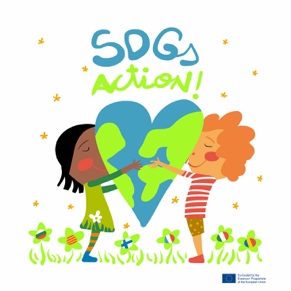 19TH FEBRUARY ONLINE MEETING AGREEMENTSSDGs Peace : - 2 interviews have done. The one involving Finland and Romania to be done.- Peace art alphabet : some letters are missing. Take photos in case you do an exhibition in your school.SDGs Action!:- Travelling bags : France and Finland OK, Catalonia and Italy next week- Scratch games : on their way. Romania will be helped for Scratch games achievement (Catalonia, France)- Dissemination : European online seminar Tuesday 1st June 16:00- Dissemination: meet online with Jennifer Williams (the co-author of Climate Action Project) with students, teachers, 17th May 15:00 ( Florida)- Dissemination :  Fina contacted BrainBox authors. Contact : James W. He will ask his team for what king of collaboration we could do (answer coming soon) - Dissemination (idea from Natasha) : invite other schools to play the EWWR board game online- SDGs Brain box game :deadline = end of march. Take photos of students working.Use the templates and copy the questions and answers. Then upload it in the SDGs Box game pageFor each SDG, 20 sentences and 30 questions.VIRTUAL MOBILITIES The number of the kids participating should be the same or bigger than the number planned, as much as possible.1 February Good experience to play the EWWR board game2 - 22nd March 9h30 - International day of water : Workshop lead by Catalonia.Each country should say a sentence about the importance of water at the beginning of the workshopOne experience lead by Catalonia and another one lead by ItalyList of materials required sent on the first week of March + page will be created on the twinspaceAPRIL  : Sustainable cities (prepared by Bulgaria)Dates :  Monday 12th, Tuesday 13th, Wednesday 14 th (France only in the morning 3 h), Thursday 15th (Finland only 1 hour), Friday 16thOne day could be skipped MAY :  Life on land (France)  + Launching the project (Catalonia)Monday 10th (to be confirmed by Italy), OK Monday 17th OK, Wednesday 19th OK, Thursday 20th (to be confirmed by Finland) Friday 21st OKTo be confirmed : 2 days for Life on land, 2 days for Launching, 1 day for evaluationMeetings in the morning except the meeting with Jennifer WilliamsNEXT COORODINATOR'S meeting : Friday 26th March 12:00 CETTRAVEL TO ROMANIA : if possible (let's wait of pandemic news)